         1.Общая информацияМуниципальное казённое общеобразовательное учреждение Богучанская средняя школа № 3;663430, Красноярский край, Богучанский район, с. Богучаны, ул. Октябрьская 117Телефоны: 8(39162) 2-19-46; 2-28-60;Эл.почта: boguch-bs3@rambler.ru;Учредитель Муниципальное образование Богучанского района;И.О. Главы Богучанского района Саар Владимир Рудольфович;Лицензия: № 8694-л от 16.03.2016 выдано: Министерством образования Красноярского края;Свидетельство о государственной аккредитации: № 4551 от 15.03.2016 выдана: Министерством образования красноярского края;Режим работы школы: 8:00 – 16:05 -  урочные, внеурочные, индивидуальные, групповые занятия;16:00 – 20:00 – занятия спортивных секций;Территориально школа расположена в равноудаленном расстоянии от центральной районной библиотеки, центра дополнительно образования, детско-юношеской спортивной школы, районного Дома культуры и школ райцентра, дома социализации и досуга молодежи, что благоприятно сказывается на сотрудничестве в части организации учебно-воспитательного процесса;Охват учащихся дополнительным образованием:Совместное планирование проведение внеурочных мероприятий;Участие учащихся в различных мероприятий, конкурсах, акциях, муниципального уровня;Вовлечение учащихся в проектную деятельность;Организация летнего труда и отдыха.Управление школой осуществляется в соответствии с Законом Российской Федерации «Об образовании в РФ» и Уставом школы на принципах демократии, гуманизма, общедоступности, приоритета общечеловеческих ценностей, жизни и здоровья человека, гражданственности, свободного развития личности, автономности и светского характера образования.Структура управления школойВ основу положена пятиуровневая структура управления.Первый уровень структуры – уровень директора (по содержанию – это уровень стратегического управления). Директор школы определяет совместно с Управляющим советом стратегию развития школы, представляет её интересы в государственных и общественных инстанциях. Директор школы несет персональную юридическую ответственность за организацию жизнедеятельности школы, создает благоприятные условия для развития школы.На втором уровне структуры (по содержанию – это тоже уровень стратегического управления) функционируют традиционные субъекты управления: Управляющий совет, Педагогический совет, Родительские комитеты классов, общее собрание трудового коллектива, общешкольная конференция.Третий уровень структуры управления (по содержанию – это уровень тактического управления) – уровень заместителей директора. Этот уровень представлен также методическим советом. Методический совет – коллегиальный совещательный орган, в состав которого входят руководители школьных методических объединений.Четвертый уровень организационной структуры управления – уровень учителей, функциональных служб (по содержанию – это уровень оперативного управления). Методические объединения – структурные подразделения методической службы школы, объединяют учителей одной образовательной области.Пятый уровень организационной структуры – уровень обучающихся. По содержанию – это тоже уровень оперативного управления, но из-за особой специфичности субъектов, этот уровень скорее можно назвать уровнем «соуправления». В школе созданы органы ученического самоуправления, детские общественные организации. Органы ученического самоуправления действуют на основании утвержденных Положений.В 2020 году для организации учебно-методической работы в школе организованы следующие МО учителей:МО учителей начальных классов, руководитель Клюева В.В., учитель начальных классов, I квалификационной категории по должности учитель;МО учителей филологии, руководитель Пасютина А.В., учитель русского языка и литературы, I квалификационной категории по должности учитель;МО естественно-математическиго цикла, руководитель Логинова С.А., учитель географии и биологии, I квалификационной категории по должности учитель;.Учебно-воспитательный процесс организован в соответствии с ФЗ № 273-ФЗ «Об образовании», нормативными требованиями СанПиН 2.4.2. 2721-10, образовательными программами ФГОС;На 31.12.2020 г. общее количество учащихся составило 278 человекДвижение учащихся за 2020 год                                                                          ПрибывшиеШкола занимается по 5-тидневной рабочей неделе;Продолжительность уроков: 2-11 классы – 45 мину; в 1 классах – ступенчатый режим;Перемены: 20, 15, 15, 10 минут. На 20,15-минутных переменах организовано питание учащихся;Учебный год разбит на 4 четверти, в 1-9 классах; на 2 полугодия в 10, 11 классах, занятия проходят в одну смену.Учебно-календарный график на сайте школы в разделе для Родителей http://bs3.gbu.su/%d1%83%d1%87%d0%b5%d0%b1%d0%bd%d1%8b%d0%b9-%d0%ba%d0%b0%d0%bb%d0%b5%d0%bd%d0%b4%d0%b0%d1%80%d0%bd%d1%8b%d0%b9-%d0%b3%d1%80%d0%b0%d1%84%d0%b8%d0%ba/6. Сменность обучения:1 смена- начало уроков  в 8-00час. Расписание звонковРежим работы школы и учебный календарный график корректируются ежегодно в соответствии с годовым календарём, учебными планами, количеством классов-комплектов и учащихся, в рамках нормативных требований.В соответствии с Указом Президента России от 02.04.2020 учебный процесс в школе был организован в дистанционном режимеПриказ в разделе информация для родителей - http://bs3.gbu.su/wp-content/uploads/sites/92/2020/04/%D0%9F%D0%A0%D0%98%D0%9A%D0%90%D0%97-%E2%84%9698.pdfМатериально-техническая базаЗдание школы 2-х этажное, в деревянном исполнении, 1969 года постройки, общая площадь здания 2425,6 м2, на 1 учащегося 8,5 м2 на 1 учащегося в учебном  кабинете  в среднем 2,45 м 2,  20 кабинетов, спортивный зал, кабинеты технологии для мальчиков и девочек, актовый зал на 60 посадочных местобеденный зал на 80 посадочных местИз 20 кабинетов: кабинеты химии, физики, биологии, географии, 2 кабинета информатики, кабинет математики, 2 кабинета русского языка и литературы, кабинеты начальных классов.Общая площадь земельного участка 9273 м2. Территория прилегающая к зданию школы -6847 м 2 , на которой расположены:здания теплого и  холодного туалетов, складское помещение, гараж ; элементы полосы препятствия и спортивной площадки (рукоходы, футбольное поле, баскетбольная площадка), спортивная площадка требует реконструкции; детская игровая площадкаМодульная  пристрройка туалета к зданию школыв школе , 69 компьютер,  из которых 63 используются в учебно-воспитательном процессе;1 компьютер на 6учащихся;документооборот в электронном формате на 80%;бесплатными учебниками обеспечены все учащиеся на 100%;Средняя наполняемость классов 19,9  человек на 1 педагогического работника, 11,1 учащихся;Средняя нагрузка учителя 24 часа в неделю;На 1 учащегося в кабинете 2,45 м2, чтоПоказатели работы библиотеки за 3 года.Реальная педагогическая нагрузка достигает 27-34 часов у учителей русского языка и литературы, английский язык, физическая культура, существует кадровая проблема:3 учителя в отпуске по уходу за ребенком до 3-х летНа 31.12.2020 года открыты вакансии:Учитель математикиУчитель русского языка и литературыКачество предоставления образовательных услуг12.  Сведения о результатах освоения школьниками программного минимума, сводные результаты успешности сдачи ОГЭ, ЕГЭВыводы: Численность учащихся, по сравнению с 2019 годом снизилась;В течении года удается сохранить численность обучающихся на уровне начала года;Уменьшилась численность учащихся в начальной школе, но произошло увеличение численности в основной школе.Количество справок об основном, среднем образовании – 0.Сравнение результатов образовательного процесса за 2019/2020 учебный год с результатами образовательного процесса за 2017-2018, 2018-2019 учебные годы позволяет сделать ряд выводов.Положительные итоги:99% - я относительная успеваемость по школе (отсутствие учащихся, оставленных на повторный курс обучения и 2 учащимся 8 и 10 класса-рост качественной успеваемости на 4,95 %;- увеличение качества обученности 10-11 классов;- рост процента успеваемости в основной школе;Отрицательные итоги: 	1. По итогам 2019-2020 учебного года  удалось повысить качество обучения в школе до 44.15%.2. Снижение численности обучающихся на конец отчетного периодаПричины:-кадровая проблема (преобладание молодых специалистов, отсутствие учителей с высшей категорией, скрытые вакансии, отсутствие учителей начальных классов (находятся в отпуске по уходу за ребенком) - отсутствие системности в использовании деятельностного подхода и проектной деятельности;-преобладание традиционных форм организации урока- не проводится в системе работа с результатами диагностик, ВПР, ККР, КДР;- недостаточная профилактическая работа по предупреждению неуспеваемости у учащихся с низким уровнем учебной мотивации, имеющим пробелы в знаниях по предметам.Результаты по основной и средней школе:По данным таблицы можно сделать вывод о повышении качества обучения в выпускных классахРезультаты государственной  итоговой аттестации выпускников 9 классовРезультаты итогового собеседования	В сравнении с предыдущими отчетными периодами сохраняется 100% прохождения итогового собеседования учащимися 9 класса. 1 учащаяся итоговое собеседование прошла в дополнительный период. Причина – болезнь учащейся во время проведения ИС9.Сравнение результатов ОГЭРезультаты ОГЭ в 2020 отсутствуют по причине отмены ГИА из-за пандемии весной 2020 года. Успеваемость по итогам 2019-2020 учебного года среди выпускников основной школы составила 100%. Качество составило ниже 30%.Основные причины:Учителя – предметники начали в системе работать с результатами пробных экзаменов;эффективность организации проводимых в течение учебного года консультаций по предметам стала возрастать;учителя-предметники используют в полной мере весь спектр форм и приемов организации подготовки к экзаменам;Но к сожалению, учащиеся не в полной мере пользуются теми ресурсами, которые предоставлялись школой для подготовки к ОГЭ. В основном готовятся к экзаменам только на консультациях. Более 50% учащихся не занимаются самоподготовкой;Низкий уровень самообразования и самоорганизации у девятиклассников (в основном готовились к экзаменам на консультациях, а не дома).Пути решения:1. Единые требования к оцениванию знаний учащихся и преемственность на всех уровнях общего образования.2.Разрабатывать рабочие программы с учетом результатов ГИА.
3. Включать в проверочные работы, домашние работы  задания формата ОГЭ.4. Планы подготовки к ГИА разрабатывать с учетом результатов промежуточной аттестации.Результаты государственной итоговой аттестациивыпускников 11 классов         В 2020 году выпускались 15 учащихся. В связи с пандемией обязательные экзамены для получения аттестата были отменены. 3 учащихся сдавали ЕГЭ по выбору для поступления в ВУЗ. 1 учащаяся получила аттестат с отличием и подтвердила высокий уровень знаний результатами ЕГЭ по русскому языку, химии и биологии.Результаты итогового сочиненияНа протяжении всего отчетного периода 100 % выпускников получают зачет по итоговому сочинению. В 2020 году трое выпускников не получили зачет по итоговому сочинению. Учителем русского языка и литературы для данной категории обучающихся были подготовлены индивидуальные планы подготовки к итоговому собеседованию на основе анализа результатов ИС11. В 2020 году повторно 1 учащийся не получил зачет по итоговому сочинению с первого раза. При повторной сдаче итогового сочинения, после проведенной коррекционной работы, получен зачет и допуск к государственной итоговой аттестации.Результаты ЕГЭ выпускников 11 класса 2020 г (в сравнении результатов ЕГЭ за 3 года)	Снизился процент сдачи экзамена по русскому языку, по обществознанию, математике (профиль). При этом средний балл по ЕГЭ повысился. Из-за пандемии ЕГЭ по обязательным предметам был отменен. Трое учащихся сдавали ЕГЭ по выбору для поступления в ВУЗ. 2 учащихся не смогли преодолеть порог по русскому языку (1 учащийся), по обществознанию (1 учащийся).  Снизался средний балл по математике (профиль). 1 учащийся так и не преодолел порог, не набрал достаточного для поступления в ВУЗ количество баллов. Поэтому на 2020-2021 учебный год в план внутришкольного контроля включен тематический контроль по уровню преподавания информатики и ИКТ в 9-11 классах и обществознанию.В 2020 году все выпускники, как основной, так и старшей школы, получили аттестаты. 1 аттестат особого образца был выдан выпускнику основной школы и 1 аттестат с отличием выпускнице средней школы. 13. Данные о достижениях участников и призеров предметных олимпиад, предметных соревнований и викторин(цветом выделены зоны риска)Основные выводы: 1. Минусы:Учащиеся старшей школы на протяжение трех лет не участвуют в учебно-исследовательской конференции. Основные причины:высокий уровень требований к работам; Учащиеся 9-11 классов больше предпочитают участвовать в конкурсах социальных проектов, таких как «Территория-2020», «Мой край – мое дело» и т.д.;		На районном этапе в 2020 году представлено 5 работ. 4 работы прошли заочный этап и стали участниками муниципального очного этапа, но очный этап не проводился по причине пандемии.Пути решения:1. Необходимо делегировать полномочия куратора по направлению «Одаренные дети» педагогу, имеющему опыт успешной организации исследовательской работы с одаренными учащимися;2. Планировать работу по данному направлению на новый учебный год с учетом результатов 2020- 2021 учебного года;3. Педагогам выстраивать работу на уроке с применением элементов проектно-исследовательской деятельности на всех уровнях образования;4. провести повторно в 2021 учебном году обучающие семинары по организации и проведению учебно-исследовательской деятельности в урочное и внеурочное время;5. Необходимо решить задачу о том, чтобы каждому педагогу в 2020-2021 учебном году, как минимум, подготовить одного учащегося на школьный этап УИК «Первые шаги в науке» и конкурса «Страна чудес – страна исследований». А также усилить административный контроль за исполнением решения Методического совета школы.6. Педагогам активнее представлять исследовательские работы учащихся на конкурсах и конференциях (дистанционных, заочных, очных) различного уровня; 7. Согласование аттестации педагогов проводить в строгом соответствии с   квалификационными требованиями к педагогическим работникам. 8. Разработать индивидуальные программы развития для одаренных обучающихся с учетом их интересов и образовательных потребностей.Районная олимпиада среди учащихся 3-6 классовПреобладает положительная динамика в плане участия в данном мероприятии. Выросла численность учащихся, которые принимают участие в олимпиаде 3-6 классов, но наблюдается снижение качества участия в данной олимпиаде. При этом процент выполнения олимпиадных работ, практически у всех участников, выше 50%. Это говорит о довольно-таки высоком уровне подготовки учащихся, и о высоком потенциале участия учащихся во ВсОШ в основной школе. В 2020 году олимпиада не проводилась из-за перехода школы в дистанционный режим работы по причине пандемии короновируса.Всероссийская олимпиада школьников Снизился процент участия в школьном этапе ВсОШ, но при этом не ниже 70% учащихся принимали участие в одной и более предметных олимпиадах. Снизилась численность учащихся, принимающих участие на муниципальном уровне. 26% учащихся, участников муниципального этапа, принимали участие в 2-х или 3-х предметных олимпиадах. Также понизилось качество участия. В 2020 году только 1 учащаяся 7А класса стала призёром муниципального этапа ВсОШ по физической культуре.Востребованность выпускников школы.На основании таблицы можно сделать выводы о том, что в основном выпускниками 9 и 11 классов 2020 востребовано средне-профессиональное образование. Учащиеся 11 классов более осознано подходят к выбору ЕГЭ, и даже если не набирают достаточного количества баллов, то ССУЗ выбирают по тому же направлению, что и ВУЗ.Анализ организации дистанционного обученияВсе 290 учащихся (100%) в 2020 году были охвачены ДО в различных формах. 80 учащихся занимались по телефону, используя «вайбер». 2 учащимся были выделены ноутбуки. 5 учителям для работы на «удаленке» выделены ноутбуки. 6 учащихся обучались дистанционно в формате почтового ящика. Им предоставлялись пакеты с учебными заданиями ежедневно или раз в неделю с конкретными сроками сдачи данных материалов. Разработано расписание с учетом методических рекомендаций и требований Санпин, проведены обучающие семинары и практикумы для педагогов школы. Разработаны памятки по ДО для родителей, детей, педагогов. Организована горячая линия по вопросам ДО. Выработана система контроля за учебной деятельностью учащихся через элжур, вайбер. Ежедневный мониторинг посещаемости. Проведена коррекция рабочих программ по сем учебным предметам. По предметам технология, физкультура, ИЗО, музыка рабочие программы на 2020-2021 учебный год составлены с учетом коррекции. В учебном процессе использовались платформы Учи.ру (в основном начальная школа), Якласс (начальная и основная школа), РЭШ (основная школа, старшая школа). Уроки выстраивались с использованием образовательных ресурсов ютуб, видеоурок.нет, инфоурок, Решу ГИА, электронные тетради, Айрен онлайн. Работа была организована через вайбер, Zoom. Более 80% уроков проведены в формате онлайн с использованием разнообразных видов форм учебной деятельности. Для учащихся не имеющих технических условий для онлайн обучения организованы почтовые ящики с пакетом учебных материалов, которые содержат все необходимые инструкции по их выполнению. Для родителей и учащихся, по необходимости, проводились индивидуальные консультации.Результат 4 четверти: обученность – 99,6%, качество – 49%.!!! ВЫРОСЛО!!!Результаты 4 четверти показали, что тесное взаимодействие всех субъектов учебного процесса дает более высокие результаты.Хочется отметить высокий уровень самоорганизации и способности педагогического коллектива к смене формата обучения педагогического коллектива школы. Педагоги буквально за две недели смогли переформатироваться и закончить учебный год на высоком уровне. Также одним из главных плюсов является то, что дистанционный формат вывел на более высокий уровень административный контроль. В 4 четверти в учебные группы были добавлены представители администрации. Это позволило посетить все уроки и проанализировать их. Можно сделать вывод об эффективности курсов повышения квалификации, на которых проучились практически все педагоги, по теме «ИКТ-технологии в образовательном процессе». Подавляющее количество уроков в 4 четверти соответствовали ФГОС.Основные проблемы:80 учащихся не имели технических условий для полноценного ДО (отсутствовали компы, ноутбуки, планшеты, инета). В основном это дети из малообеспеченных и многодетных семей. Возросла нагрузка не только на детей и родителей, но и на учителей (продолжительность рабочего дня, проверка работ). Были случаи, когда педагоги выставляли только задания без памятки алгоритма изучения новой темы.Не все педагоги осуществляли мониторинг посещаемости уроков. При анализе учебной деятельности выяснилось, что у части учащихся, которые обучались на 4 и 5 произошло снижение качества обучения, при этом у учащихся, которые обучались в основном на 3, а некоторые даже имели академическую задолженность успеваемость выросла. Одной из причин повышения качества обучения у данной категории учащихся является усиление контроля со стороны родителей и постоянное, ежедневное взаимодействие педагогов, классных руководителей и родителей.Причины снижения качества у первой группы учащихся Требуют  дополнительного исследования.  Можно предположить, что ими могут быть:1.Психологический дискомфорт из-за отсутствия визуального непосредственного сотрудничества с учителем;2.Повышенный уровень тревожности «А правильно ли я все делаю, если допущу ошибку, то меня будут ругать и родители, и учитель…»3.Отсутствие поддержки со стороны более сильного ученика-друга;4.Низкая самоорганизация, надежда на то, что «все успею, а пока отдохну» и как результат не вовремя сданные работы.Дальнейшие действия: Использовать формат дистанционного обучения для организации учебного процесса учащихся, не имеющих возможности длительное время обучаться очно или во время карантина, или в актированные дни.Кадровая укомплектованность на 2020 годПовышение профессионального мастерства учителей. Участие педагогических работников в профессиональных конкурсах и фестивалях в 2020 годусредняя наполняемость классов 19,9 человек, прирост составил 0,1 по сравнению с прошлым годом, но количество классов сократилось с 15 до 14 классов;на 1 педагогического работника снизилась численность учащихся, с 11,23 учащихся до 10,7;средняя нагрузка учителя 24 часа в неделю;реальная педагогическая нагрузка достигает 27-34 часов у учителей русского языка и литературы, английский язык, физическая культура, существует кадровая проблема:3 учителя в отпуске по уходу за ребенком до 3-х летНа 31.12.2020 года открыты вакансии:- учитель русского языка и литературы;учитель математики.На основании данных таблицы можно сделать следующие выводы:Отсутствуют учителя с высшей квалификационной категорией; 42,3% педагогов имеют первую квалификационную категорию, что говорит о недостаточно высоком уровне профессиональной квалификации;Невысокий  процент участия педагогов в профессиональных конкурсах и фестивалях 10 %, но качество участия низкое;Участие в работе сетевых сообществ остается на низком уровне;Педагоги своевременно проходят курсы повышения квалификации.Таким образом, пути решения данных проблем сохраняются прежними:1. Повысить уровень профессиональной квалификации через:аттестацию педагогических работников;участие в обучающих семинарах, вебинарах, курсах;повысить качество участия педагогов в профессиональных конкурсах и процент участия педагогов в профессиональных конкурсах и фестивалях до 15-20%;публиковать на сайте школы лучшие методические разработки уроков, мероприятий, классных часов и т.д.для обмена педагогическим опытом рекомендовать педагогам активнее вступать в профессиональные сетевые сообщества, делиться своим опытом на школьных МО и РМО, посещать уроки опытных учителей - стажистов, проводить открытые уроки.Повысить процент аттестованных на соответствие занимаемой должности до 100% и на первую квалификационную категорию до 80%;Рекомендовать учителям, имеющим высокие результаты в профессиональной деятельности аттестоваться на высшую квалификационную категорию.ВЫВОДЫ:
Деятельность МКОУ БСШ 3 соответствует актуальным нормативным требованиям.ПРОБЛЕМЫ:Кадры: происходит ротация педагогических работников в сторону омоложения, что влияет на уровень квалификации;Высокая недельная нагрузка у 50% учителейСохраняется низкая эффективность повышения квалификации, чаще «лишь бы курсы» для аттестацииДопустимый уровень организации методической работы в школеНе достаточно высокий уровень организации ВШК, системности. Низкий уровень преемственности работы педагогического коллектива, особенно на уровне начальная-основная школа.ПУТИ РЕШЕНИЯ:Систематически проводить работу по выявлению профессиональных дефицитов педагогов.Продолжить организацию курсовой подготовки для преодоления   личных профессиональных дефицитов и дефицитов школьного сообщества с последующим контролем за практическим применением полученных профессиональных знаний и умений в урочной и внеурочной деятельности.Усилить методическую работу школы через активизацию деятельность творческих, проблемных групп учителей.Системность ВШК, анализа, мониторинга результатов для качественного планирования индивидуальных результатов педагога, результатов, учащихся и всего сообществаПовысить уровень работы с нормативно-правовой базой для улучшения качества локальных актов, обеспечивающих организацию учебно-воспитательного процесса в рамках правового поля.Самообследование состояния воспитательной работы за 2020гЦель системы воспитания- создание оптимальных условий для развития, саморазвития и самореализации личности ученика – личности психически и физически здоровой, гуманной, духовной и свободной, социально мобильной, востребованной в современном обществе.Содержание деятельности по достижению цели и воспитательных задач заключается в создании условий для самореализации и самовыражения всех учащихся в соответствии с их способностями, склонностями и интересами на основе четырех развивающихся сред: образовательной, воспитательной, здоровьесберегающей и информационной.Исходя из содержание деятельности по достижению цели и воспитательных задач, определены следующие приоритетные направлений воспитательной деятельности:-гражданско-патриотическое воспитание;-нравственно-эстетическое воспитание;-экологическое воспитание;-физкультурно-оздоровительное воспитание;-самоуправление;- проектная деятельностьВоспитательная работа проходит через все виды деятельности школы. Особое внимание в реализации воспитательных задач уделяется образовательному процессу, который несёт большой воспитательный заряд (единые всероссийские уроки, предметные недели, олимпиады и т.п.)Другая подсистема воспитательной работы – внеклассная и внеурочная деятельность учащихся совместно с педагогами (классные часы, КТД, конкурсы, вечера, концерты, фестивали, спортивные соревнования и т.д.)Следующая подсистема – дополнительное образование в школе и вне её (кружки, секции)Четвёртая подсистема  - семья, социум.Системный подход к воспитанию реализуется через связь внеурочной деятельности с учебным процессом.Важнейшей составляющей педагогического процесса является личностно ориентированное воспитание, при котором происходит развитие и саморазвитие личностных качеств школьников.В реализации программы задействованы следующие специалисты:Директор школы, заместитель директора по ВР, заместители директора по УВР, педагоги дополнительного образования, социальный педагог, педагог – психолог, библиотекарь, классные руководители 1 – 11 классов. От качества взаимодействия прямых и косвенных участников воспитательного процесса зависит его успешность. Воспитание  - один из сложных социальных процессов. Его сложность заключается в бесконечной многогранности, в постоянном взаимодействии управляемого и стихийного. В процессе своего становления как личности ребёнок испытывает взаимодействия со стороны семьи, школы, сверстников, СМИ. Решению поставленных задач способствовали следующие формы работы:традиционные коллективно – творческие общешкольные дела;классные часы;трудовые десанты, субботники;акции;конкурсы;экскурсии;соревнования;работа детских объединений и секций.Воспитательная система школы выполняет управленческую функцию по следующим направлениям:Административная работа – МО классных руководителей, Совет лидеров школы.Планирование – разработка программ, подбор форм и методов работы.Сбор информации – анкетирование, опрос, мониторинг, наблюдение, отчёты.Связь с общественными организациями.Контроль и коррекция (педагогические советы, МО классных руководителей, совещания)Методическая работа (индивидуальные консультации, МО классных руководителей)Воспитательная работа в школе проводилась согласно школьному плану воспитательной работы и плану управления образования, а так же согласно приказам управления образования и положениям по краевым, муниципальным воспитательным мероприятиям.  В результате введения ограничительных  мер в связи с распространением коронавирусной инфекции, большинство воспитательных мероприятий  в 2020 году пришлось реализовывать с применением дистанционных  технологий. Для этого использовались  региональные и федеральные  информационные ресурсы, мессенджеры и образовательные платформы. В основном воспитательная работа в период дистанта была основана на проведении школьных  и классных мероприятий, классных часов, индивидуальной работе классного руководителя с классом. На районном и краевом  уровне  участие в дистанционных мероприятиях  КДПиШ, Детской библиотеки, РДК «Янтарь»,ДК «Геофизик»,Центр роста, ЦСиДМ, музея им Д.Андона. Традиционные школьные мероприятия прошли в он-лайн-форматах в школьных сообществах соцсетей Одноклассники,ВКонтакте, с применением мессенджеров Вайбер,Ватсапп.Результаты педагогического наблюдения и анализа по итогам участия и результатов школьных мероприятий ,прошедших в дистанционном режиме, показал резкое снижение охвата участников среди обучающихся 7-11классов, но повышение общего охвата родительской общественности в участии в мероприятиях совместно с детьми. Дистанционный формат дал значительное  повышение  публичности и освещенности  мероприятий не только для  родительской общественности, но и для всей общественности в целомКлассное руководствоПо итогам проверки планов ВР, свыше 90% планы воспитательной работы составлены грамотно, с учетом возрастных особенностей детей. Большинство классных руководителей используют предложенную единую план-сетку по всем школьным направлениям и видам деятельности. У всех классных руководителей в соответствии с требованиями, запланированы классные часы, мероприятия, собрания. Родительские собрания  проводились в дистанционном формате. Анализ участия в общешкольных мероприятиях показали массовый охват в начальной школе и 6а классе. В других классах малый процент участия, обычно одни и те же обучающиеся.В ходе проверок выявилась проблемы: несвоевременное заполнение и ведение документации классными руководителями, не все классные руководители ведут учет личностного роста учащихся в электронном журнале. Пока еще не все классные руководители активно используют данную форму мониторинга роста личностных достижений, но определенные сдвиги в этом направлении заметны. Классные мероприятия более активно проводили классные руководители в  начальной школе. Не в системе проводились классные часы у всех классных руководителей.Дополнительное образование.Система дополнительного образования школы  обеспечивает реализацию прав учащегося на получение дополнительного образования в соответствии с его потребностями и возможностями. В  соответствии с лицензией система дополнительного образования школы работает по направленностям:Неотъемлемой частью организации воспитательного процесса в школе является творческая деятельность учащихся, включая сеть кружков, клубов, секций, работу детских объединений. По вопросу занятости учащихся во внеурочное время выявлено, что в школьных кружках из 279  человек занято всего 229, многие дети занимаются в двух и более кружках по интересам. Во всех классах есть дети, занимающиеся во внешкольных учреждениях дополнительного образования, но не во всех 5-11 классах идет 100% охват занятости учащихся во внеурочное время. В школе посещаемость кружковых занятий удовлетворительная. В этом году наблюдается увеличение количества учащихся в спортивных секциях баскетбола и лёгкой атлетики.Количество занимающихся в кружках и секциях  дополнительного образования в ОУ и вне ОУПомимо школьных кружков и секций школьники посещают различные объединения и секции учреждений села: Детская школа искусств, Детско-юношеская спортивная школа, РДК «Янтарь», Центр досуга и социализации молодежи, ДК «Геофизик».Общий охват обучающихся дополнительным образованием по направлениям.Выводы: . Анализ данных по посещению детьми занятий дополнительного образования показывает снижение показателя по охвату в связи с переходом на дистанционный режим. По сравнению с прошлыми годами и несмотря на увеличение количества школьных кружков,  уменьшился общий охват количества занимающихся, как в школьных кружках и объединениях, так  и секциях и объединениях  вне ОУ. В виду сложившейся эпидемиологической обстановки, а также проблемы неудовлетворенности запросов обучающихся,   дает  не стабильный контингент в группах к концу года, не пользуются спросом  кружки технической направленности, туристко-краеведческой , в виду отсутствия объединений данной направленности. Основной охват внеурочной занятостью идет за счет деятельности ФСК. Несмотря на увеличение количества посещающих спортивные секции лёгкой атлетики и баскетбола, заметен общий спад охвата обучающихся спортивным направлением, за счет того, что большинство обучающихся посещают несколько спортивных секций.Организация внеурочной деятельности.Цель внеурочной деятельности: обеспечение соответствующей возрасту адаптации ребенка в образовательной организации, создание благоприятных условий для развития ребенка с учетом его возрастных и индивидуальных особенностей на основе добровольного выбора.Основные задачи:выявление интересов, склонностей, способностей, возможностей обучающихся к различным видам деятельности;создание условий для индивидуального развития ребенка в избранной сфере внеурочной деятельности;формирование системы знаний, умений, навыков в избранном направлении деятельности;развитие опыта творческой деятельности, творческих способностей;развитие опыта неформального общения, взаимодействия, сотрудничества;оказание помощи в освоении позиции ученика за счёт включения в различные учебные сообщества, как в системе школьного дополнительного образования, так и в условиях творческих коллективов учреждения дополнительного образования детей;расширение  рамок общения с социумом;личностно-нравственное развитие и профессиональное самоопределение учащихся;обеспечение социальной защиты, поддержки, реабилитации и адаптации учащихся к жизни в обществе; формирование общей культуры учащихся;воспитание у учащихся гражданственности, уважения к правам и свободам человека, любви к Родине, природе, семье.Внеурочная деятельность сформирована с учетом социального запроса родителей и обеспечивает реализацию индивидуальных потребностей учащихся.В соответствии с требованиями ФГОС внеурочная деятельность организуется по направлениям развития личности (духовно-нравственное, общеинтеллектуальное, спортивно-оздоровительное, общекультурное, социальное):1-4 класс5-9классучебный план внеурочной деятельности 1-9-х классов заложены часы на проведение массовых внеурочных мероприятий, экскурсий, классных часов, которые направлены на всестороннее развитие учащихся, на формирование у них универсальных учебных действий.Для реализации внеурочной деятельности используется оптимизационная модель (на основе внутренних ресурсов школы)Оптимизационная модель организации внеурочной деятельности.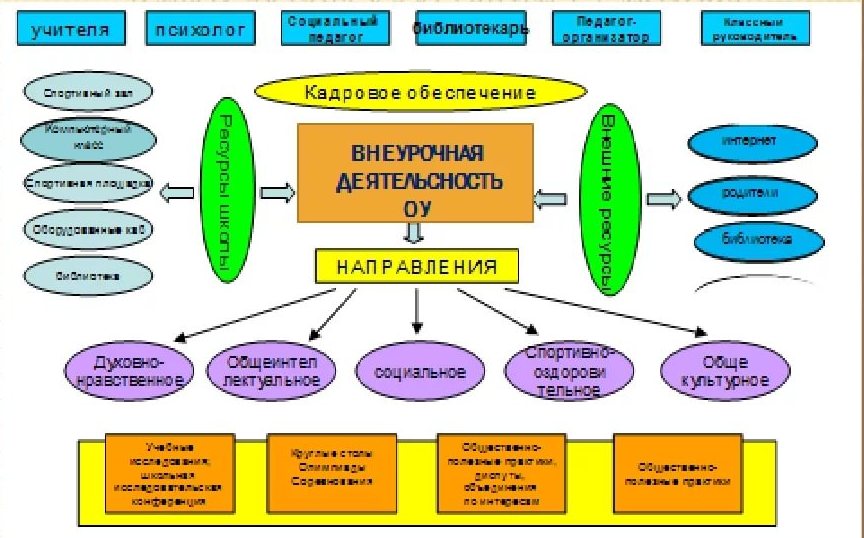 во внеурочное время;через дополнительные образовательные программы других ОО ( ДШИ; ДЮСШ, ЦДОД)через организацию деятельности ученических сообществ;в рамках классного руководства (экскурсии, мероприятия в рамках воспитательной работы класса и школы, классные часы);через внеурочную деятельность по учебным предметам;через программы внеурочной деятельности.Выводы: не все потребности и запросы  удовлетворены, ограниченный выбор курсов в среднем звене (5-9 кл), однотипное  предоставление  результатов обучающихся  общественности, форма организации и проведение занятий не всегда  соответствует ФГОС.В виду сложившейся эпидемиологической обстановки не в полной мере реализованы некоторые программы ВД в начальной школе (Спортивные игры , Здоровячок) Формы проведения интенсивов в5-11 классах были адаптированы с применением дистанционных технологий, не в полном объеме осуществился охват всех направлений, что дало однообразие форм и небольшой охват внеурочной занятостью обучающихся старшей школы.Профилактическая работа.В школе системно ведется работа по предупреждению асоциального поведения учащихся, выявлению в школе учащихся, причисляющих себя к неформальным молодежным объединениям. профилактика правонарушений, наркомании, экстремизма и терроризма. Работает Совет профилактики, служба медиации, социально-психологическая служба. Работа ведется в следующих направлениях: 1. Индивидуальная и групповая работа классного руководителя. Классный руководитель отслеживает занятость ребенка во второй половине дня. Ведет диалог с родителями, рекомендуя варианты занятости для несовершеннолетнего. 2. Индивидуальная и групповая работа психолога и социального педагога. Психолог оказывает консультативную помощь как обучающимся, так и родителям. Работа социального педагога велась по утвержденному плану работы. В течение учебного года основной задачей в деятельности социально-психологической службы школы являлась социальная защита прав детей, создание благоприятных условий для развития ребенка, установление связей и партнерских отношений между семьей и школой, профилактика правонарушений среди учащихся, выявление неблагополучных семей и несовершеннолетних,; Особое место в работе социально-психологической службы школы уделено профилактике правонарушений среди несовершеннолетних учащихся.. Вопросы, связанные с девиантным поведением отдельных учащихся, не остаются без внимания родительского комитета школы, рассматриваются на малых педсоветах, на заседаниях Совета по профилактике правонарушений и безнадзорности среди несовершеннолетнихДинамика занятости учащихся группы социального рискаВ 2020году все обучающиеся, состоящие на разных видах учёта, охвачены 90 занятостью в кружках и секциях.(2 человека не занятых по причинам: не разрешают родители, пробовал в разных направлениях, но ничего не интересно)  В течение всего учебного периода осуществлялся ежедневный контроль несовершеннолетних, не посещающих или систематически пропускающих по неуважительным причинам занятия.Социальным-педагогом и педагогом-психологом  оказывалась  социально-психологическая и педагогическая помощь несовершеннолетним с отклонениями в поведении и  имеющим проблемы в обучении. Данное направление реализовывалось также через школьный Совет профилактики,  индивидуально профилактическую работу с несовершеннолетними, профориентационную работу с обучающимися.Пропаганда здорового и безопасного образа жизни, профилактика ПАВ.  Реализация программы классный часов «ЗОЖ»для 1-11классов.  Беседы с сотрудниками полиции МВД России «Богучанский».Участие в социально-психологическом тестировании.Общешкольное  он-лайн  родительское  собрание «Профилактика употребления ПАВ»Работа с учащимися, находящимися в СОП и их семьями:Проведение традиционной акции «Помоги пойти учиться», включение в дополнительное образование,  рейды в семью, индивидуальные консультации социального педагога с детьми и родителями, консультирование психолога, контроль учащихся за успеваемостью и выполнению домашних заданий, отслеживание посещения занятий и секций.Профилактика детского дорожно-транспортного травматизма.Организация и проведение бесед  учащихся, педагогов, родителей с сотрудниками ДПС ГИБДД Организация и работа «Родительского патруля»Родительские собрания в он-лайн формате« Профилактике правонарушений несовершеннолетних», « Безопасность детей – забота взрослых»Работа отряда ЮИД.Проведение инструктажей по ПДД .Реализация программы  классных часов по профилактике ДДТТ «Добрая дорога детства»Участие в акциях и конкурсах  (осенняя неделя безопасности, декада безопасности дорожного движения»,декада правовых знаний, Знатоки ПДД,олимпиада ПДД и др. )Взаимодействие семьи и школы Дистанционное взаимодействие  родителями законными представителями в полной мере реализовывалось через электронный журнал, мессенджеры, дистанционные технологии.Одной из составляющих частей взаимодействия педагога и родителей является корректирование семейного воспитания. С этой целью проводились рейды по неблагополучным семьям с участием инспектора ПДН, социального педагога, индивидуальные беседы с родителями. Школой были предложены тематические консультации с учителями, с психологом, с социальным педагогом. По мере возможности родители  привлекались  к заочному участию в классных и общешкольных мероприятиях. Анализ профилактической работы показал, что с переходом на дистанционное обучение, снизилась родительская активность.Среди проблем, препятствующих эффективному взаимодействию семьи и школы можно выделить: занятость родителей и как следствие – недостаточное их общение со своими детьми; неблагоприятные семейные отношения, неблагополучие определенного количества семей; увеличение семей с повышенной конфликтностью, семей, не обеспечивающих надлежащего развития и воспитания детей в усвоение общепринятых норм и культурных ценностей общества и как следствие рост социального сиротства, что влечёт за собой резкие формы асоциального поведения отдельных учащихся.Поскольку состав семей учащихся в огромной степени влияет на качество воспитательного процесса, педагогическим коллективом ежегодно отслеживается социальный состав семей.Мониторинг социальных паспортов школыОбучающиеся школы – это  дети из семей, разных по социальному статусу. Это и многодетные семьи, и неполные, и неблагополучные, есть приезжие из других регионов (Кыргызстан, Таджикистан) с разным уровнем владения русским языком. В то же время есть семьи, имеющие высокую мотивацию к получению их детьми качественного образования. И это заставляет задуматься о ресурсах и внутреннем потенциале педагогического коллектива, позволяющем справиться с вызовами внешней среды.Среди проблем, препятствующих эффективному взаимодействию семьи и школы можно выделить: занятость родителей и как следствие – недостаточное их общение со своими детьми; неблагоприятные семейные отношения, неблагополучие определенного количества семей; увеличение семей с повышенной конфликтностью, семей, не обеспечивающих надлежащего развития и воспитания детей в усвоение общепринятых норм и культурных ценностей общества и как следствие рост социального сиротства, что влечёт за собой резкие формы асоциального поведения отдельных учащихся.Поскольку состав семей учащихся в огромной степени влияет на качество воспитательного процесса, педагогическим коллективом ежегодно отслеживается социальный состав семей.Социальный паспорт школыРезультаты мониторинга социальных паспортов свидетельствуют, что количество неполных и многодетных семей в этом учебном году стало больше, также увеличилось количество неполных и малообеспеченных семей. За последние три года наблюдается тенденция на снижение количества детей с ОВЗ,  рост количества семей, педагогически несостоятельных и отрицательно влияющих на детей. Стабильным остается показатель семей, оказавшихся в социально-опасном положении.Необходимо продолжить слаженную работу педагогического коллектива с семьями учащихся, организовывая социальную защиту учащихся в проблемных семьях.                                                                  АНАЛИЗ                                      Расходов  МКОУ  БСШ №3 за  2017 - 2020г.                 Приложение № 1Показатели деятельности общеобразовательной организации, подлежащей самообследованию за 2020 год.№п/пКоличество Место выбытияПричина 13              МКОУ Невонская СШпереезд21              МКОУ БСШ№2      Перевод 34              МКОУ   Гремучинская СШ       переезд42                МКОУ БСШ № 4 Перевод 51              МКОУ Таёженская СШ № 7 переезд61              МБУ СОШ №6 г. Канскпереезд725В 1 класс 87                      9 класс  БСШ №3Получение среднего образования92            МКОУ Манзенская школа переезд101            МКОУ Абанская ООШ №1переезд112            МБОУ СШ №156 г.Красноярск переезд121            МКОУ Богучанская СШ №1Перевод131            МКОУ Бородинская СШ №2переезд49Выбывшие №п/пКоличество Место прибытия Причина 13Зарубеж  Таджикистан переезд24МКОУ БСШ № 4     перевод31                   МКОУ Невонская СШ     переезд44                 МКОУ Богучанская СШ №1перевод51          ГБОУ СОШ с. Красносамарское переезд65           МКОУ Осиновская  школа № 4переезд73                   г. Красноярскпереезд81                        С.Тасеево переезд91        Красноярский кадетский корпус переезд106                  МКОУ БСШ№2перевод111       МБОУ Орджоникидзевская СОШ переезд121       МОУ СОШ №12  г. Магнитогорск  переезд131       МКОУ Пинчугская СШ переезд1411Выпускники 9 классаОкончание основной школы1515Выпускники 11 классаОкончание средней школы58  8:25 – предварительный звонок  8:25 – предварительный звонок  8:25 – предварительный звонок18:00 – 8-45 10 мин28:45-9:40 20 минПитание 1-ый, 2-ые, 3-ий классы; 310:00 – 10:45 15 минПитание 4-6-е классы.411:00 – 11:45  15 минПитание 7-11 классы5  12:00 – 12:45 10 минПитание  ГПД, льготники. 6  12:55 – 13:40 10 мин7  13:50– 14:3510 мин8  14:45 – 15:30№п/ппоказатели20172018201920201Количество художественной литературы45644564465040652Количество приобретённой  художественной литературы2-8603Количество списанной художественной литературы---5854Количество учебников59486540655063295Количество приобретённых учебников9551162101312046Количество списанных учебников-570100314257Количество экземпляров периодических изданий171611118Количество электронных пособий1611621621629Количество посещений библиотеки16951544134595610Количество посещений  читального зала, ИБЦ13417914586Параметры статистики2018год2019год2020год2020годна 31.12 2020 годаКоличество учеников,учащихся на начало учебногогода:284Количество учеников,учащихся на начало учебногогода:272284292292278Количество учеников,учащихся на начало учебногогода:284Количество учеников,учащихся на конец учебного274283290290278года:- в начальной школе149150126126117- в основной школе110111140140147110111- в средней школе152224241422Кол-во учеников,прибывших в школу в13138849течение годаКол-во учеников,111599выбывших из школы в58течение годаНе получили аттестатНе получили аттестатНе получили аттестатНе получили аттестат- об основном образовании11--0- о среднем образовании01--0Анализкачества успеваемости по школе, по уровням образования(Примечание: при подсчетах не учитывались 1-е классы)Всего ударников и отличников в 2019-2020 учебном году – 117 учащихся. По состоянию на 31.12.2020 года общее количество ударников и отличников составило 90 учащихся. Сравнение результатов образовательного процесса за 2019/2020 учебный год с результатами образовательного процесса за предыдущие учебные годы позволяет сделать ряд выводов.Положительные итоги:-рост качественной успеваемости по уровням начального и основного образования и в среднем по всей школе по итогам 2019-2020 учебного года;- рост численности обучающихся на конец отчетного периода в основной и средней школе по итогам 2019-2020 учебного года;-увеличение численности отличников и ударников по итогам учебного года.Отрицательные итоги:- снижение численности учащихся в начальной школе и старшей школе на начало 2020-2021 учебного года и на 31.12.2020;- снижение процента обученности в 10 классе;- снижение качества обучения на всех уровнях образования.Причины: - отсутствие системности в использовании деятельностного подхода и проектной деятельности;-преобладание традиционных форм организации урока;- отсутствие единого подхода к оценке результатов учебной деятельности, учащихся на всех уровнях образования;- не проводится в системе работа с результатами диагностик, ВПР, ККР, КДР, ГИА;- недостаточный административный контроль за работой педагогов с учащимися с различным уровнем учебной мотивации;- не достаточно высокий уровень дифференциации в организации учебного процесса;- недостаточная профилактическая работа по предупреждению неуспеваемости;- родительский контроль за обучением на дистанционном обучении часто выливался в формат «я (родитель) сделаю, а ты перепиши и отправь», что способствовало формированию пробелов в предметных знаниях многих учащихся (по результатам анализа учебной деятельности за 1 полугодие 2020-2021 учебного года);- несовершенные формы контроля и оценки учебной деятельности учащихся при организации и осуществлении дистанционного обучения в период пандемии.Динамика общих результатов обучения (за 3 года)Анализкачества успеваемости по школе, по уровням образования(Примечание: при подсчетах не учитывались 1-е классы)Всего ударников и отличников в 2019-2020 учебном году – 117 учащихся. По состоянию на 31.12.2020 года общее количество ударников и отличников составило 90 учащихся. Сравнение результатов образовательного процесса за 2019/2020 учебный год с результатами образовательного процесса за предыдущие учебные годы позволяет сделать ряд выводов.Положительные итоги:-рост качественной успеваемости по уровням начального и основного образования и в среднем по всей школе по итогам 2019-2020 учебного года;- рост численности обучающихся на конец отчетного периода в основной и средней школе по итогам 2019-2020 учебного года;-увеличение численности отличников и ударников по итогам учебного года.Отрицательные итоги:- снижение численности учащихся в начальной школе и старшей школе на начало 2020-2021 учебного года и на 31.12.2020;- снижение процента обученности в 10 классе;- снижение качества обучения на всех уровнях образования.Причины: - отсутствие системности в использовании деятельностного подхода и проектной деятельности;-преобладание традиционных форм организации урока;- отсутствие единого подхода к оценке результатов учебной деятельности, учащихся на всех уровнях образования;- не проводится в системе работа с результатами диагностик, ВПР, ККР, КДР, ГИА;- недостаточный административный контроль за работой педагогов с учащимися с различным уровнем учебной мотивации;- не достаточно высокий уровень дифференциации в организации учебного процесса;- недостаточная профилактическая работа по предупреждению неуспеваемости;- родительский контроль за обучением на дистанционном обучении часто выливался в формат «я (родитель) сделаю, а ты перепиши и отправь», что способствовало формированию пробелов в предметных знаниях многих учащихся (по результатам анализа учебной деятельности за 1 полугодие 2020-2021 учебного года);- несовершенные формы контроля и оценки учебной деятельности учащихся при организации и осуществлении дистанционного обучения в период пандемии.Динамика общих результатов обучения (за 3 года)Анализкачества успеваемости по школе, по уровням образования(Примечание: при подсчетах не учитывались 1-е классы)Всего ударников и отличников в 2019-2020 учебном году – 117 учащихся. По состоянию на 31.12.2020 года общее количество ударников и отличников составило 90 учащихся. Сравнение результатов образовательного процесса за 2019/2020 учебный год с результатами образовательного процесса за предыдущие учебные годы позволяет сделать ряд выводов.Положительные итоги:-рост качественной успеваемости по уровням начального и основного образования и в среднем по всей школе по итогам 2019-2020 учебного года;- рост численности обучающихся на конец отчетного периода в основной и средней школе по итогам 2019-2020 учебного года;-увеличение численности отличников и ударников по итогам учебного года.Отрицательные итоги:- снижение численности учащихся в начальной школе и старшей школе на начало 2020-2021 учебного года и на 31.12.2020;- снижение процента обученности в 10 классе;- снижение качества обучения на всех уровнях образования.Причины: - отсутствие системности в использовании деятельностного подхода и проектной деятельности;-преобладание традиционных форм организации урока;- отсутствие единого подхода к оценке результатов учебной деятельности, учащихся на всех уровнях образования;- не проводится в системе работа с результатами диагностик, ВПР, ККР, КДР, ГИА;- недостаточный административный контроль за работой педагогов с учащимися с различным уровнем учебной мотивации;- не достаточно высокий уровень дифференциации в организации учебного процесса;- недостаточная профилактическая работа по предупреждению неуспеваемости;- родительский контроль за обучением на дистанционном обучении часто выливался в формат «я (родитель) сделаю, а ты перепиши и отправь», что способствовало формированию пробелов в предметных знаниях многих учащихся (по результатам анализа учебной деятельности за 1 полугодие 2020-2021 учебного года);- несовершенные формы контроля и оценки учебной деятельности учащихся при организации и осуществлении дистанционного обучения в период пандемии.Динамика общих результатов обучения (за 3 года)Анализкачества успеваемости по школе, по уровням образования(Примечание: при подсчетах не учитывались 1-е классы)Всего ударников и отличников в 2019-2020 учебном году – 117 учащихся. По состоянию на 31.12.2020 года общее количество ударников и отличников составило 90 учащихся. Сравнение результатов образовательного процесса за 2019/2020 учебный год с результатами образовательного процесса за предыдущие учебные годы позволяет сделать ряд выводов.Положительные итоги:-рост качественной успеваемости по уровням начального и основного образования и в среднем по всей школе по итогам 2019-2020 учебного года;- рост численности обучающихся на конец отчетного периода в основной и средней школе по итогам 2019-2020 учебного года;-увеличение численности отличников и ударников по итогам учебного года.Отрицательные итоги:- снижение численности учащихся в начальной школе и старшей школе на начало 2020-2021 учебного года и на 31.12.2020;- снижение процента обученности в 10 классе;- снижение качества обучения на всех уровнях образования.Причины: - отсутствие системности в использовании деятельностного подхода и проектной деятельности;-преобладание традиционных форм организации урока;- отсутствие единого подхода к оценке результатов учебной деятельности, учащихся на всех уровнях образования;- не проводится в системе работа с результатами диагностик, ВПР, ККР, КДР, ГИА;- недостаточный административный контроль за работой педагогов с учащимися с различным уровнем учебной мотивации;- не достаточно высокий уровень дифференциации в организации учебного процесса;- недостаточная профилактическая работа по предупреждению неуспеваемости;- родительский контроль за обучением на дистанционном обучении часто выливался в формат «я (родитель) сделаю, а ты перепиши и отправь», что способствовало формированию пробелов в предметных знаниях многих учащихся (по результатам анализа учебной деятельности за 1 полугодие 2020-2021 учебного года);- несовершенные формы контроля и оценки учебной деятельности учащихся при организации и осуществлении дистанционного обучения в период пандемии.Динамика общих результатов обучения (за 3 года)Анализкачества успеваемости по школе, по уровням образования(Примечание: при подсчетах не учитывались 1-е классы)Всего ударников и отличников в 2019-2020 учебном году – 117 учащихся. По состоянию на 31.12.2020 года общее количество ударников и отличников составило 90 учащихся. Сравнение результатов образовательного процесса за 2019/2020 учебный год с результатами образовательного процесса за предыдущие учебные годы позволяет сделать ряд выводов.Положительные итоги:-рост качественной успеваемости по уровням начального и основного образования и в среднем по всей школе по итогам 2019-2020 учебного года;- рост численности обучающихся на конец отчетного периода в основной и средней школе по итогам 2019-2020 учебного года;-увеличение численности отличников и ударников по итогам учебного года.Отрицательные итоги:- снижение численности учащихся в начальной школе и старшей школе на начало 2020-2021 учебного года и на 31.12.2020;- снижение процента обученности в 10 классе;- снижение качества обучения на всех уровнях образования.Причины: - отсутствие системности в использовании деятельностного подхода и проектной деятельности;-преобладание традиционных форм организации урока;- отсутствие единого подхода к оценке результатов учебной деятельности, учащихся на всех уровнях образования;- не проводится в системе работа с результатами диагностик, ВПР, ККР, КДР, ГИА;- недостаточный административный контроль за работой педагогов с учащимися с различным уровнем учебной мотивации;- не достаточно высокий уровень дифференциации в организации учебного процесса;- недостаточная профилактическая работа по предупреждению неуспеваемости;- родительский контроль за обучением на дистанционном обучении часто выливался в формат «я (родитель) сделаю, а ты перепиши и отправь», что способствовало формированию пробелов в предметных знаниях многих учащихся (по результатам анализа учебной деятельности за 1 полугодие 2020-2021 учебного года);- несовершенные формы контроля и оценки учебной деятельности учащихся при организации и осуществлении дистанционного обучения в период пандемии.Динамика общих результатов обучения (за 3 года)Анализкачества успеваемости по школе, по уровням образования(Примечание: при подсчетах не учитывались 1-е классы)Всего ударников и отличников в 2019-2020 учебном году – 117 учащихся. По состоянию на 31.12.2020 года общее количество ударников и отличников составило 90 учащихся. Сравнение результатов образовательного процесса за 2019/2020 учебный год с результатами образовательного процесса за предыдущие учебные годы позволяет сделать ряд выводов.Положительные итоги:-рост качественной успеваемости по уровням начального и основного образования и в среднем по всей школе по итогам 2019-2020 учебного года;- рост численности обучающихся на конец отчетного периода в основной и средней школе по итогам 2019-2020 учебного года;-увеличение численности отличников и ударников по итогам учебного года.Отрицательные итоги:- снижение численности учащихся в начальной школе и старшей школе на начало 2020-2021 учебного года и на 31.12.2020;- снижение процента обученности в 10 классе;- снижение качества обучения на всех уровнях образования.Причины: - отсутствие системности в использовании деятельностного подхода и проектной деятельности;-преобладание традиционных форм организации урока;- отсутствие единого подхода к оценке результатов учебной деятельности, учащихся на всех уровнях образования;- не проводится в системе работа с результатами диагностик, ВПР, ККР, КДР, ГИА;- недостаточный административный контроль за работой педагогов с учащимися с различным уровнем учебной мотивации;- не достаточно высокий уровень дифференциации в организации учебного процесса;- недостаточная профилактическая работа по предупреждению неуспеваемости;- родительский контроль за обучением на дистанционном обучении часто выливался в формат «я (родитель) сделаю, а ты перепиши и отправь», что способствовало формированию пробелов в предметных знаниях многих учащихся (по результатам анализа учебной деятельности за 1 полугодие 2020-2021 учебного года);- несовершенные формы контроля и оценки учебной деятельности учащихся при организации и осуществлении дистанционного обучения в период пандемии.Динамика общих результатов обучения (за 3 года)Анализкачества успеваемости по школе, по уровням образования(Примечание: при подсчетах не учитывались 1-е классы)Всего ударников и отличников в 2019-2020 учебном году – 117 учащихся. По состоянию на 31.12.2020 года общее количество ударников и отличников составило 90 учащихся. Сравнение результатов образовательного процесса за 2019/2020 учебный год с результатами образовательного процесса за предыдущие учебные годы позволяет сделать ряд выводов.Положительные итоги:-рост качественной успеваемости по уровням начального и основного образования и в среднем по всей школе по итогам 2019-2020 учебного года;- рост численности обучающихся на конец отчетного периода в основной и средней школе по итогам 2019-2020 учебного года;-увеличение численности отличников и ударников по итогам учебного года.Отрицательные итоги:- снижение численности учащихся в начальной школе и старшей школе на начало 2020-2021 учебного года и на 31.12.2020;- снижение процента обученности в 10 классе;- снижение качества обучения на всех уровнях образования.Причины: - отсутствие системности в использовании деятельностного подхода и проектной деятельности;-преобладание традиционных форм организации урока;- отсутствие единого подхода к оценке результатов учебной деятельности, учащихся на всех уровнях образования;- не проводится в системе работа с результатами диагностик, ВПР, ККР, КДР, ГИА;- недостаточный административный контроль за работой педагогов с учащимися с различным уровнем учебной мотивации;- не достаточно высокий уровень дифференциации в организации учебного процесса;- недостаточная профилактическая работа по предупреждению неуспеваемости;- родительский контроль за обучением на дистанционном обучении часто выливался в формат «я (родитель) сделаю, а ты перепиши и отправь», что способствовало формированию пробелов в предметных знаниях многих учащихся (по результатам анализа учебной деятельности за 1 полугодие 2020-2021 учебного года);- несовершенные формы контроля и оценки учебной деятельности учащихся при организации и осуществлении дистанционного обучения в период пандемии.Динамика общих результатов обучения (за 3 года)Анализкачества успеваемости по школе, по уровням образования(Примечание: при подсчетах не учитывались 1-е классы)Всего ударников и отличников в 2019-2020 учебном году – 117 учащихся. По состоянию на 31.12.2020 года общее количество ударников и отличников составило 90 учащихся. Сравнение результатов образовательного процесса за 2019/2020 учебный год с результатами образовательного процесса за предыдущие учебные годы позволяет сделать ряд выводов.Положительные итоги:-рост качественной успеваемости по уровням начального и основного образования и в среднем по всей школе по итогам 2019-2020 учебного года;- рост численности обучающихся на конец отчетного периода в основной и средней школе по итогам 2019-2020 учебного года;-увеличение численности отличников и ударников по итогам учебного года.Отрицательные итоги:- снижение численности учащихся в начальной школе и старшей школе на начало 2020-2021 учебного года и на 31.12.2020;- снижение процента обученности в 10 классе;- снижение качества обучения на всех уровнях образования.Причины: - отсутствие системности в использовании деятельностного подхода и проектной деятельности;-преобладание традиционных форм организации урока;- отсутствие единого подхода к оценке результатов учебной деятельности, учащихся на всех уровнях образования;- не проводится в системе работа с результатами диагностик, ВПР, ККР, КДР, ГИА;- недостаточный административный контроль за работой педагогов с учащимися с различным уровнем учебной мотивации;- не достаточно высокий уровень дифференциации в организации учебного процесса;- недостаточная профилактическая работа по предупреждению неуспеваемости;- родительский контроль за обучением на дистанционном обучении часто выливался в формат «я (родитель) сделаю, а ты перепиши и отправь», что способствовало формированию пробелов в предметных знаниях многих учащихся (по результатам анализа учебной деятельности за 1 полугодие 2020-2021 учебного года);- несовершенные формы контроля и оценки учебной деятельности учащихся при организации и осуществлении дистанционного обучения в период пандемии.Динамика общих результатов обучения (за 3 года)2018201820192020Динамика20182018результатовКол-во274283290+учащихсяАттестовано274282288+%10099.699,3-Успеваемости-%успеваемостина «4» и «5»41,2241,2239.244,15-%успеваемостина «4» и «5»41,2241,2244,15%успеваемостина «4» и «5»41,2241,2244,15201820182019201920202020911911911Кол-во выпускников2271762015ОВЗ100000Получили аттестаты1971652015Аттестаты особого образца010011Второй год, справки001100201820192020Количество (%), получивших зачет по ИС9100%95%100%Предмет201820182018201820192019201920192020202020202020Предмет«5»«4»«3»«2»«5»«4»«3»«2»«5»«4»«3»«2»Русский язык071312780математика110910790Физика03400100ИКТ04202450Химия12000000Биология03200000География12302740История00000000Общ-ие03920330Англ. язык01000000Предмет2018(средний балл)2018численностьвыпускников получившихнеудовлетворительные баллы2019(средний балл)2019численностьвыпускников получившихнеудовлетворительные баллы2020(средний балл)2020численностьвыпускников получившихнеудовлетворительные баллыРусский язык640570551Математика (база)13,20111-0Математика (профиль)420500231Физика540301-0ИКТ341440530История440----География------Обществознание423371351Биология--00610Химия----770Английский язык510Средний балл41,841,650,7Всего предметов по выбору5562017201820192020Количество (%), получивших зачет по итоговому сочинению100%100%81,25 %94%, 100%№ п/пИндикаторыПоказатели Показатели Показатели Занятия исследовательской деятельностью201820192019-2020Всего работ/ призеры районВсего работ/ призеры район/Всего работ/ призеры район1—4 классы2/2015-9 классы3/305/4 10-11 классы0/000учебный годшкольный этап(количество работ)кустовой этапмуниципальный этаппризеры и победители (кол-во)региональный этап2018221-4 классы: 155-9 классы: 7555-2019200002019-20206654Динамика++++Предметная областьУчебный год Учебный год Учебный год Учебный год Учебный год Учебный год 20202020Предметная область20172017201820182019201920202020Предметная областькол-во учащихсярезультаткол-во учащихсярезультаткол-во учащихсярезультаткол-во учащихсярезультатрусский язык2участие4участие6участиематематика2участие41 призер, 1 победитель41 призёрокружающий мир21 призёр2 участие21 победительАнглийский язык21 призер42 победителя6участиеистория00литература1участиебиология4участиеВсего 82 призёра143 победителя, 1 призер201 победитель1 призёрОтменен в связи с пандемией.Отменен в связи с пандемией.Динамика25% качества28%качества10%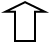 учебный годчисленность учащихся в  школешкольный этап(%)муниципальный этаппризеры и победители (кол-во призовых мест)региональный этап201828587%2511(44% качества)1 (участие)201929285%15(участие в 2х и более предметных областей)5Качество 33%1202074%23 (6 учащихся – участие в 2х и более олимпиадах)1Качество 4%0Динамика++--=Кол-во учеников, поступивших в профессиональные образовательные учрежденияКол-во учеников, поступивших в профессиональные образовательные учрежденияКол-во учеников, поступивших в профессиональные образовательные учрежденияКол-во учеников, поступивших в профессиональные образовательные учрежденияКол-во учеников, поступивших в профессиональные образовательные учреждения2017201820192020Всего выпускников 9,11 классов:29292333Основная школа18221718Средняя школа117615Кол-во учеников, поступивших в ССУЗыКол-во учеников, поступивших в ССУЗыКол-во учеников, поступивших в ССУЗыКол-во учеников, поступивших в ССУЗыКол-во учеников, поступивших в ССУЗы- после основной школы64610- после средней школы83314Кол-во учеников, поступивших в ВУЗы3211 Кол-во выпускников основной школы, поступивших в 10 класс111610820172018201920202020Количество выпускников, продолживших обучение согласно выбранным в школе предметов для ЕГЭ32322Всего учителей Стаж Количество учителейВысшая категорияПервая категорияСоответствие Без категории260-540022266-10000002611-15500502616-202020026Более 20150114Всего учителейКоличество учителей с высшим профессиональным образованиемКоличество учителей с средне - специальным профессиональным образованиемКоличество учителей с неоконченным высшим профессиональным образованием262141Всего учителейКурсы повышения квалификации(действующие)Участие в профессиональных конкурсах и фестиваляхПубликации Участие в сетевых профессиональных сообществах2619325Объединения художественно-эстетической направленностиДекоративно-творческое объединение «Смастерим-ка»Мастерская «Чердачок»Библиотечный клуб «Читалкино»Военно-патриотическая  направленностьПатриотическое объединение «Мы помним-мы гордимся!»Экологическая направленностьОтряд школьного лесничества «Друзья природы!»Физкультурно-спортивная направленностьФСК «Гелиос»волейболбаскетболлёгкая атлетика«Здоровячок» (ОФП)Социально-педагогическая направленностьотряд «ЮИД»обьединение  «Бизнес и проектирование»Совет лидеров школыГодДШИЦентр ростаДЮСШРДКДК «Геофизиков»ЦсиДМШкольные кружки ФСКВсего занято20181537302211523234273201920523218011372202512020194435191764210217Направления внеурочной деятельностиСостав и структура внеурочной деятельностиСпортивно-оздоровительное«Здоровячок»«Спортивные игры»Духовно-нравственное«Классный театр»«Школа этикета»Социальное«Добрая дорога детства»«В мире профессий»Общекультурное«Песочная анимация»«Танцы,танцы»«Чудеса своими руками»«Мастерилка»Общеинтеллектуальное«Мозаика проектов»«Умницы и умники»«Эрудит»Направление деятельностиПрограммаНаправление деятельностиПрограммаДуховно-нравственноеИнтенсивы: (экскурсии, встречи и беседы с представителями общественных организаций; обсуждение; организация и проведение семейных праздников, читательские конференции,  Акции, нравственной направленности)ОбщеинтеллектуальноеБизнес-проектированиеИнтенсивы: (предметные олимпиады, конкурсы, интеллектуальные марафоны, тематические недели, общешкольные конференции, экскурсии на промышленные предприятия, в организации, учреждения культуры, знакомство с профессиями; посещение  ярмарок профессий,  Дни открытых дверей в образовательных учреждениях, поисковые и научные  исследования, научно-практические конференции)ОбщекультурноеИнтенсивы: (посещение музея, РДК, библиотеки; реализация культурно-досуговых программ, посещение объектов художественной культуры с последующим представлением творческих работ; краеведческая, поисковая, экологическая работа)Спортивно-оздоровительноеФизкультурно-спортивный клуб Интенсивы: (спортивные соревнования, дни здоровья, , поход,турслёты, профилактика вредных привычек, беседы, просмотры учебных фильмов)СоциальноеЛесничествоОтряд ЮИДДСовет лидеров школыИнтенсивы: (классные часы, акции, социальные проекты, часы общения, участие в общественно-полезном труде рейды, акции благотворительности, милосердия, забота о животных, живых существах, природе)             2018             2018             2018             2018         2019         2019         2019             2018             2018             2018             2018         2019         2019         2019             2018             2018             2018             2018         2019         2019         2019          2020Количество учащихсяКоличество учащихсяКоличество учащихся274274283283           279СовершеноСовершено551              2преступленийпреступленийСовершеноСовершено52               2правонарушенийправонарушенийправонарушенийНа учете в ОПДН МВДНа учете в ОПДН МВДНа учете в ОПДН МВД444                3Навнутришкольномвнутришкольном              22              22              22              22                15                15                15учете              22              22              22              22                15                15                15               20Семьи СОПСемьи СОП                   1                   11                 4Рассмотрено на КДНРассмотрено на КДНРассмотрено на КДН                 4                 4                 4                 4                 8                 8                 8                  5ШкольныйШкольныйСовет8 (заседаний)8 (заседаний)8 (заседаний)8 (заседаний)6 (заседаний)6 (заседаний)6 (заседаний)2(заседания)профилактикипрофилактикипрофилактики(27 рассмотрено дел)(27 рассмотрено дел)(27 рассмотрено дел)(27 рассмотрено дел)18 (рассмотрено18 (рассмотрено18 (рассмотрено8(рассмотрено)дел)дел)Проведено рейдов по семьямПроведено рейдов по семьямПроведено рейдов по семьям                  12                  12                  1212               4201820192020Общий охват внеучебной занятостьюОбщий охват внеучебной занятостью85%76%76Занятость обучающихся,состоящих на внутришкольном учётеЗанятость обучающихся,состоящих на внутришкольном учёте92%100%90Занятость обучающихся, состоящих на учёте в ОПДН МВД100%100%90Наименование товаров и услуг20172017201820182019201920202020Всего  финансирования30516433,1730516433,1731723990,80За счёт местного бюджета  9443704.11  9443704.11824430090Всего финансирование без продуктов, з/платы и налогов5027542,785027542,785537400,655537400,65  7215816,05  7215816,0521899725,06в т.ч. финансирование без  льготного  проезда и  коммунальных услуг 2722988,372722988,372170542,712170542,71  3651922,27  3651922,273408080,80Сумма%Сумма%Сумма%Сумма%Заработная плата  В т.ч.	краевой бюджеткраевой бюджет  АУПместный бюджетклассное руководство16423113,8510674332,35  2312310,56  3436470,9453,82     65,0     14,1     20,916368979.009726064.002657917.003262500.00  576000.00 51,6Начисления на зарплату (налоги)В т.ч.	краевой бюджеткраевой бюджет  АУПместный бюджетрегиональные выплаты  4907294,19  3236156,64    711992,80    959144,75 16,08     65,9     14,5     19,64935915.003043351.00  808752.00  909860.00  173952.00 15,6 Выплачено больничных листовВ т.ч.	краевой бюджеткраевой бюджет  АУПместный бюджет      45296,74      15486,26      16573,88      13236,60    0,15     34,2     36,6     29,2    86000.00    41000.00    20000.00    25000.00     0,27Командировочные расходыВ т.ч.  проживание в командировках    77236,6032502,62 0,2442,08    77236,6032502,62     0,24  42,08    22650,0014650.000,07Льготный проезд69482,10     0,238080.800,1Штрафы и госпошлины76215,46    0,21   5000.00     0,01Обеспечение учебного процесса1252787,77461228543,8256,61151631,39    3,77  2591039,558,2Спорттовары78127,506,21186209,6    70300,00      6,1120809,02Учебники32614926349988,0428,5  430747,01    37,4    454841,08Электронные учебники          375.00Художественная   литература15700,00      1,4-Мебель19626215,719274415,7-218500,44Учебно-наглядные пособия, стенды723255,8226359,5218,437949,00      3,3  14375,00Канцелярские принадлежности348432,818066,271,586468,00      7,5165139,89       в т.ч:             Бумага и изделия из картона124001,0141701,215900.00    18,341437\,69  фотобумага  7577.00      8,8   4962,38Оргтехника (проекторы, ноутбуки, принтеры, системные блоки, акустика)161600,2712,9588044,8  203847,50    17,7    361226,10Оборудование  и инструменты для кабинетов технологии мальчиков и девочек 53571,00     4,6  16846,75Другая техника и оборудование270002,2 66859,54     5,8-Стол для рисования песком11900,00     1,03--Запасные части и расходные материалы к оргтехнике847276,7637464,503,1-        -23811,49Интерактивные доски и экраны500004--        -60000,00Призы300002,4250002,04  6615,36     0,6-Классные журналы52500,4246800,4-        --Приобретение аттестатов50750,466600,5--12424,82ПодпискаВ т.чэлектроннаядля библиотеки41628,353,362263,775,0851073,9831812,00 19261,98      4,4    62,3   37,754938,11 7385,2047552,91Обучение 85000,7349002,9--23400.00Аттестация учителей677,460,061354,940,11----Оборудование полосы препятствий-578604,6----Оборудование для пищеблока  (ф)   545438,00Жалюзи28000.00  Связь  всего60025,32533285,712,756748,000,256000.000,2в т.ч.          абонентская плата  за телефоны264002,25816,220,521600,00     38,114989,8920852.00        интернет33625,322,827469,492,2 35148,00    61,935148,00 Обслуживание сайта-- 16800,00    1,4616800,00Лицензирования права пользования ПО-105040,8--Безопасность135946,411,31285004,72182126,56       0,6236750,790,7Контент-фильтрация     6000,00       3,36000,00Пожарная  сигнализация4800048000  48000,00    26,3    48000,00Изготовление Плана эвакуации3600.00Дублирующий сигнал3300036000  36000,00    19,8    36000.00Охрана42431,4024000  24000,00   13,2    24000,00Дератизация и дезинсекция    4800,00     2,66600.00Санитарно гигиенические мероприятия 10347,56     5,7Испытание лестниц20500-         --Обслуживание теплосчетчиков 48000,00    26,448000.00Зарядка огнетушителей   4979,00       2,7-Доводчик,ГЗДК, автомат до прибора учёта12515-        --Установка  видеонаблюдения-        -23786,64Промывка отопления40764,15Расходы  в период  пандемии56543.000.18Рециркулятор  со стойкой30000,00Приобретение бескантактного термометра3800.00Приобретение масок, перчаток 5200.00Дезинфицирующие и антисептические  средства    17543.00Получено  в Управлении образованияАнтисептик     15 лит.   15 лит.Термометров бесконтактных       2 шт.      2 шт.Перчатки одноразовые  300 шт  300 штМаски2050 шт2050 штМедикаменты35300,3112700,4    4930,00 0,025305.000,02Гигиеническая аттестация и производственный контроль23163,280,07Медосмотры  94136,00 0,397906,000,3Прочие расходы и приобретение материальных запасов312622,621,021270327,10     3,9Ремонт оборудования  12000,00   3,826525.00Заправка картриджей    6300,00 2,07200.00Ремонт пищеблока147493,07     47,2  	1148423,10Посуда и кухонная утварь, стол раздел.  25891,00 8,36198,00Светильники,  лампы    16152,62 5,228940,00Аттестация рабочих мест  12800,00 4,1-Устройство крыльца  к туалету  48849,58 15,6-Страхование автомобиля    7650,35  2,4-Хозтовары  25090,00   8,113998.00Спецодежда   10396,00   3,3     12500,00Строительные материалы  104916,00    0,34      29659.000,01 В т.ч.       панели ПВХ для  пищеблока       пиломатериал для тротуаров       краска, валики, кисти    44400,00    20644,00  39872,00 42,319,738,0     29659.00Коммунальные услуги всего3056887,660,82073444,2441,23494411,68 11,5  3145492,579,9  В т.ч:              тепло  и вода2773718,61749724,243097982,31     88,62773939,83                          вода    36490,37      1,1      4436,74                          свет     283169323720  359939,00     10,3  367116,00Вывоз мусора    33858,400,2Продукты питания всего1970209,08       6,51646195,515,2В т.ч.   за счёт местного бюджета  300000,00     15,21017381,88Продукты на площадку    256681.08     13,1        0Продукты   льготникам1413528,20     71,7 628813,63Строительство туалета1602810,90     5,251101668.003,47№ п/п Показатели Единица измерения 1. Образовательная деятельность 1.1 Общая численность учащихся 278человек 1.2 Численность учащихся по образовательной программе начального общего образования 117 человек 1.3 Численность учащихся по образовательной программе основного общего образования 147 человек 1.4 Численность учащихся по образовательной программе среднего общего образования 14 1.5 Численность/удельный вес численности учащихся, успевающих на "4" и "5" по результатам промежуточной аттестации, в общей численности учащихся 44,15%1.6 Средний балл государственной итоговой аттестации выпускников 9 класса по русскому языку отменен1.7 Средний балл государственной итоговой аттестации выпускников 9 класса по математике отменен1.8 Средний балл единого государственного экзамена выпускников 11 класса по русскому языку 55 балл 1.9 Средний балл единого государственного экзамена выпускников 11 класса по математике отменен23 баллов - профиль1.10 Численность/удельный вес численности выпускников 9 класса, получивших неудовлетворительные результаты на государственной итоговой аттестации по русскому языку, в общей численности выпускников 9 класса 0 человек/ 0 %1.11 Численность/удельный вес численности выпускников 9 класса, получивших неудовлетворительные результаты на государственной итоговой аттестации по математике, в общей численности выпускников 9 класса 0 человек/ 0 %1.12 Численность/удельный вес численности выпускников 11 класса, получивших результаты ниже установленного минимального количества баллов единого государственного экзамена по русскому языку, в общей численности выпускников 11 класса 0 человек/0 %1.13 Численность/удельный вес численности выпускников 11 класса, получивших результаты ниже установленного минимального количества баллов единого государственного экзамена по математике, в общей численности выпускников 11 класса 1 человек/6.7 %1.14 Численность/удельный вес численности выпускников 9 класса, не получивших аттестаты об основном общем образовании, в общей численности выпускников 9 класса 0 человек/ 0 %1.15 Численность/удельный вес численности выпускников 11 класса, не получивших аттестаты о среднем общем образовании, в общей численности выпускников 11 класса 0 человек/ 0%1.16 Численность/удельный вес численности выпускников 9 класса, получивших аттестаты об основном общем образовании с отличием, в общей численности выпускников 9 класса 1 человек/5,3 %1.17 Численность/удельный вес численности выпускников 11 класса, получивших аттестаты о среднем общем образовании с отличием, в общей численности выпускников 11 класса 0 человек/0%1.18 Численность/удельный вес численности учащихся, принявших участие в различных олимпиадах, смотрах, конкурсах, в общей численности учащихся 187 человек/74%1.19 Численность/удельный вес численности учащихся-победителей и призеров олимпиад, смотров, конкурсов, в общей численности учащихся, в том числе:75 человек/27%1.19.1 Регионального уровня 0 человек/0 %1.19.2 Федерального уровня 0 человек/0 %1.19.3 Международного уровня 0 человек/0 %1.20 Численность/удельный вес численности учащихся, получающих образование с углубленным изучением отдельных учебных предметов, в общей численности учащихся 0 человек/0 %1.21 Численность/удельный вес численности учащихся, получающих образование в рамках профильного обучения, в общей численности учащихся 0 человек/ 0%1.22 Численность/удельный вес численности обучающихся с применением дистанционных образовательных технологий, электронного обучения, в общей численности учащихся 0 человек/0 %1.23 Численность/удельный вес численности учащихся в рамках сетевой формы реализации образовательных программ, в общей численности учащихся 0 человек/0 %1.24 Общая численность педагогических работников, в том числе:26 человек 1.25 Численность/удельный вес численности педагогических работников, имеющих высшее образование, в общей численности педагогических работников 23человек/88,46%1.26 Численность/удельный вес численности педагогических работников, имеющих высшее образование педагогической направленности (профиля), в общей численности педагогических работников 21 человек/80,8%1.27 Численность/удельный вес численности педагогических работников, имеющих среднее профессиональное образование, в общей численности педагогических работников 3 человек/ 11,6%1.28 Численность/удельный вес численности педагогических работников, имеющих среднее профессиональное образование педагогической направленности (профиля), в общей численности педагогических работников 3 человек/ 11,6%1.29 Численность/удельный вес численности педагогических работников, которым по результатам аттестации присвоена квалификационная категория в общей численности педагогических работников, в том числе:12человек/43%1.29.1 Высшая 0 человек/0 %1.29.2 Первая 13 человек/50%1.30 Численность/удельный вес численности педагогических работников в общей численности педагогических работников, педагогический стаж работы которых составляет:человек/%1.30.1 До 5 лет 4 человек/15,4%1.30.2 Свыше 30 лет 9 человек/34,6%1.31 Численность/удельный вес численности педагогических работников в общей численности педагогических работников в возрасте до 30 лет 4 человек/15,4%1.32 Численность/удельный вес численности педагогических работников в общей численности педагогических работников в возрасте от 55 лет 9 человек/34,6%1.33 Численность/удельный вес численности педагогических и административно-хозяйственных работников, прошедших за последние 5 лет повышение квалификации/профессиональную переподготовку по профилю педагогической деятельности или иной осуществляемой в образовательной организации деятельности, в общей численности педагогических и административно-хозяйственных работников 19 человек/46,3%1.34 Численность/удельный вес численности педагогических и административно-хозяйственных работников, прошедших повышение квалификации по применению в образовательном процессе федеральных государственных образовательных стандартов в общей численности педагогических и административно-хозяйственных работников 0/0%2. Инфраструктура 2.1 Количество компьютеров в расчете на одного учащегося  0,2единиц (1 компьютер на 6 учащихся)2.2 Количество экземпляров учебной и учебно-методической литературы из общего количества единиц хранения библиотечного фонда, состоящих на учете, в расчете на одного учащегося 38 единиц2.3 Наличие в образовательной организации системы электронного документооборота да 2.4 Наличие читального зала библиотеки, в том числе:да 2.4.1 С обеспечением возможности работы на стационарных компьютерах или использования переносных компьютеров да 2.4.2 С медиатекой да 2.4.3 Оснащенного средствами сканирования и распознавания текстов да 2.4.4 С выходом в Интернет с компьютеров, расположенных в помещении библиотеки да 2.4.5 С контролируемой распечаткой бумажных материалов да 2.5 Численность/удельный вес численности учащихся, которым обеспечена возможность пользоваться широкополосным Интернетом (не менее 2 Мб/с), в общей численности учащихся 278 человек/100 %2.6 Общая площадь помещений, в которых осуществляется образовательная деятельность, в расчете на одного учащегося 8.5кв.м 